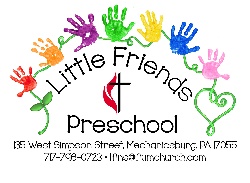 Recurring Payment FormLittle Friends PreschoolCardholder Name ______________________________________Cardholder Address_____________________________________			     _____________________________________Email Address_________________________________________(a receipt will be emailed to this address after each transaction is processed)Credit Card Type:  Visa           Mastercard             Discover Credit Card Number: ____________________________________Security Code:_________ (this is a three or four digit code on the back of the card)Expiration Date: _______ Student Name: _____________________________________Class:      2/3 Combo               3’s        	     4’s                  Pre KAmount             $180 	         $180 	   $220 		  $245 (including processing fee)I hereby authorize Little Friends Preschool to charge my child’s monthly tuition to the above credit card on the fifteenth of each month, with the final month being April 2021.  I understand that I may stop these payments at any time with a written request at least five days prior to the first of the month.  I acknowledge that I will be charged an additional $5.00 convenience fee on top of my regular monthly tuition (this fee is included in the rates listed above).Signature________________________________  Date_________This form will be immediately shredded upon entering all information into the virtual terminal.  No credit card info will be stored at Little Friends.